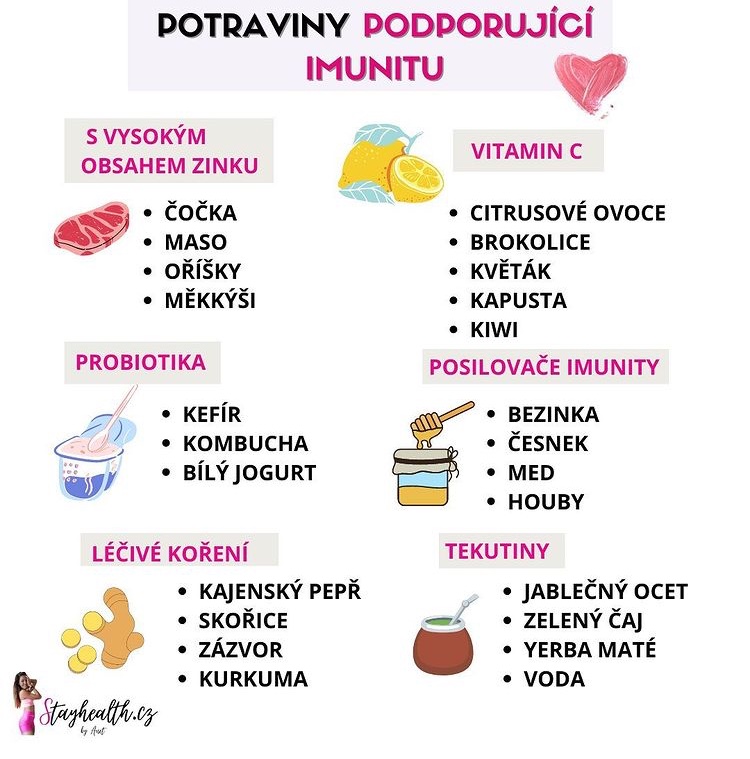 Potraviny bohaté na zinekProtože je zinek obsažen ve vnitřních orgánech, kostech, svalech, krvi, vlasech, nehtech a hlavně kůži, je třeba jeho množství hlídat.Potraviny bohaté na vit. CVitamín C je nezbytný pro náš imunitní systém. Zvyšuje také produkci bílých krvinek, které jsou klíčem k boji proti infekcím.Potraviny s probiotikyProbiotické potraviny mohou přispět k podpoře rovnováhy mezi dobrými a špatnými bakteriemi v zažívacím traktu, poskytnout imunitu a chránit před infekci.Posilovače imunitySvou imunitu můžeme také posilnit tekutiny. Pokuste se zvýšit příjem tekutin usrkáváním některých z těchto léčivých nápojů.Léčivé kořeníKoření, jako je kurkuma a zázvor, může pomoci snížit zánět a posílit váš imunitní systém a pomoci odstranit klíčové infekce.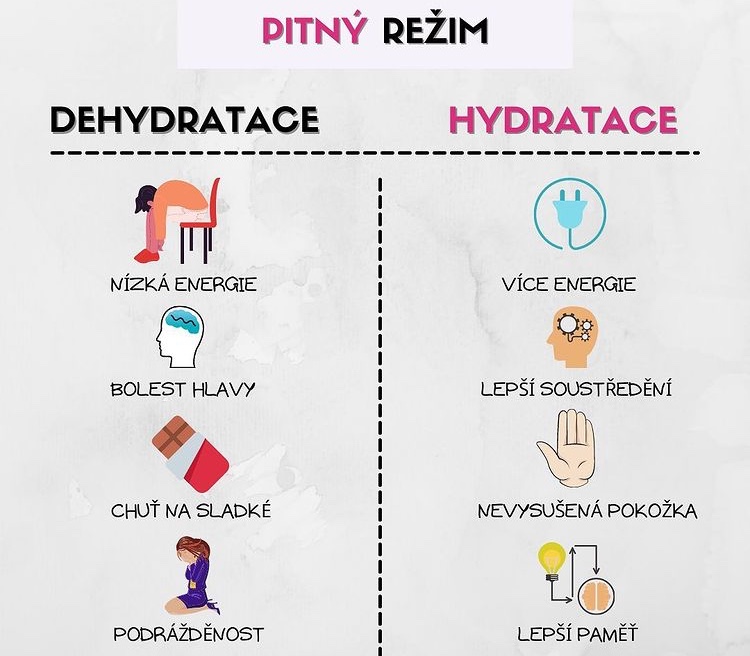 Denní příjem vody by měl odpovídat zhruba dvěma až třem litrům vody v závislosti na vytížení daného jedince a jeho věku.Voda je důležitá pro termoregulaci, ovlivňuje nejen stav pokožky, ale i ostatní faktory v našem těle.Pokud jste pořád unavení a energii doplňujete kávou nebo energy drinkem, tak se zkuste zamyslet kolik vody jste nejdřív vypili.Příčinou únavy může způsobit také nedostatek pitného režimu. Všechny buňky v těle potřebuji vodu, aby správně fungovaly. Pokud málo pijete, můžete se cítit unavení, ale také bolestí hlavy,Nejvhodnějším nápojem ke stálému pití je jednoznačně čistá voda- pitná z vodovodu, kojenecká, pramenitá, velmi slabě a slabě mineralizovaná (do 50mg/l minerálních látek) bez CO2.Důležité je pít v průběhu celého dne. Rozhodně neplatí, že pokud najednou vypijete půl litru vody, můžete očekávat příznivé účinky.Pitní režim je důležitým faktorem zdravého životního stylu.